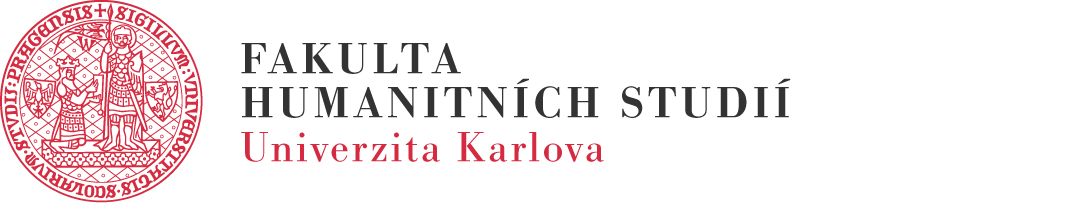 JménoAntropologické přístupy ke zkoumání vlivu sociálních a kulturních faktorů na vznik závislosti na kouřeníproseminární prácePraha 2021AbstraktV této závěrečné proseminární kompilaci budu popisovat dva antropologické přístupy k výzkumu kouření tabáku a budu hledat, jaké sociální a kulturní faktory – ať již lokální - ovlivňující jedince, či globální - ovlivňující celou společnost – vedoucí ke vzniku a rozvoji závislosti na kouření tabáku, dle těchto přístupů přispívají.1. ÚvodTabák je patrně jediným běžně prodávaným produktem, který při výrobcem předpokládaném použití – v případě této práce kouřením – nevyhnutelně přivodí konzumentu zdravotní obtíže či též smrt. Navíc – na rozdíl od mnohých ostatních nemocí – jsou zdravotní následky kouření přímo návazné na lidské myšlení a chování. (Singer 2004, s. 518)Následky kouření na zdraví jsou v dnešní době široce známé; mezi nejzávažnější choroby způsobené kouřením pak patří ischemická choroba srdeční, rakovina plic a chronický kašel. Dalšími závažnými chorobami způsobenými či prohloubovanými kouřením jsou pak mimo jiné ischemická choroba dolních končetin, vysoký krevní tlak, infarkt a rakovina úst, krku, jícnu a dalších orgánů. Kouření navíc dle Marka Nichtera a Elizabeth Catwrightové poškozuje též celé rodiny, a to ve třech směrech – způsobováním a prohlubováním vážných nemocí dospělých omezuje či znemožňuje jejich péči o děti; způsobuje nemalé náklady v rodinném rozpočtu, což omezuje možnosti zdraví podporujících investic; a vystavuje děti pasivnímu kouření, které způsobuje vedle týchž zdravotních komplikací jako kouření přímé u dětí také syndrom náhlého úmrtí kojenců, chronické záněty středního ucha a choroby dýchacích cest včetně astmatu. (tamtéž, s. 518)Přes toto všechno kouření (v sociálním a kulturním kontextu) postrádá výraznější zájem antropologie a v západním světě, který je působištěm většiny antropologů, není kouření s kulturním a sociálním kontextem nijak zásadně spojováno. (tamtéž, s. 518)2. Teoretická část2.1 Merril Singer: globální ekonomika kouření a některé kulturní aspekty2.1.1 Historický vývoj rozšiřování kouřeníPoprvé se tabák objevil v Evropě, když jej sem přivezl Kryštof Kolumbus z Ameriky od kmene Arawak, který jej kouřil pro uvolnění, relaxaci a pro snadnější usínání. V roce 1560 se z Portugalska kouření rozšířilo do Francie, o rok později do Itálie a ke konci století bylo široce známé a medicínsky používané po celé Evropě. Záhy se však začalo s poznatky o psychoaktivních vlastnostech tabáku šířit také jeho rekreační využití (především mezi chudšími vrstvami obyvatelstva), což vyvolalo odpor vyšších společenských vrstev a církve. V průběhu celého 17. století byla po celé Evropě přijímána opatření zabraňující kouření; od pokut a zvyšování cel až po trest smrti. Tyto vládní snahy však úspěšně rozvrátil černý trh s tabákem a na konci 17. století bylo již kouření vesměs na celém kontinentu legální. (Singer 2004, s. 519)Největší vliv na rozmach kouření v Evropě měla nepochybně Británie, která z tabáku – ve zklamání, že se v jejích amerických koloniích nenacházejí ložiska stříbra – udělala přední vývozní komoditu. Protože však britský trh nestačil spotřebovávat veškerou koloniální produkci, vysílala Británie po Evropě delegace s cílem kouření propagovat a vytvořit nová odbytiště. Neméně důležité využití pro tabák pak také Britové našli, když jej začali dovážet do svých kolonií v Pacifiku. Ve snahách o „zvýšení pracovní produktivity a dominanci nad domorodými obyvateli“(tamtéž, s. 521) se ukázalo vybudování závislosti na kouření – podobně jako u domorodých kmenů Severní Ameriky závislosti na alkoholu – mnohem efektivnějším a snazším řešením než použití vojenské síly. (tamtéž, s. 520-521)Vedle ekonomických benefitů „exportu kouření“ našel však tabák také využití domácí – vedle (dalších koloniálních produktů) čaje, kávy, čokolády a cukru se stal tzv. „drug food“, náhražkou jídla, která zvyšuje pracovní výkonnost dělníků v továrnách industriální éry. Pro tyto dělníky se kouření stalo rychle důležitým, a na dlouhá léta tak bylo zásadně ztíženo jej zákonně regulovat. (tamtéž, s. 522)2.1.2 Kulturní aspekty kouřeníDle Singera (2004, s. 523) je pro západní svět (minimálně od rozšíření prefabrikovaných cigaret a sirek) kouření individuální záležitostí spojenou s myšlením a cítěním jedince spíše než symbolickou či ritualizovanou činností – jakou je například konzumace alkoholu – přenášející kulturní informaci. Zároveň však Singer (2004, s. 523) dodává, že kouření nelze upřít veškerou symboliku – v mnohých filmech si postava zapaluje cigaretu a vzbuzuje při tom dojem vymezení vůči tradiční společnosti, rebelie proti zaběhlým společenským rolím, tajemna nebo sexuální přitažlivosti, případně uspokojení. Tato symbolika může zároveň do budoucna nabírat na síle v důsledku snah o omezování kouření na veřejnosti. Jako další výjimku pak Singer (2004, s. 523) zmiňuje, že „Na počátku 20. století, v průběhu I. světové války, byly cigarety ‚spojovány s pozitivními hodnotami tiché hrdosti, kuráže a odhodlání archetypu ideálního vojáka a staly se nedílnou součástí vojákova života'“(tamtéž, s. 523), což bylo zapříčiněno převážně masivní podporou americké armády velkými tabákovými společnostmi a následným propojení vojenství s kouřením. Mezi kulturní aspekty kouření pak Singer (2004, s. 523) dále řadí jeho využití pro rituály přechodu mezi věkovými stadii pro podřízené sociální skupiny – například mládež, ženy a etnické menšiny. Jakkoliv totiž započetí s kouřením značí přechod do vyšší věkové kategorie (dospělosti), na rozdíl od maturity či svatby nemusí být nijak schváleno ovládající sociální skupinou. U mládeže je pak také důležitým faktorem to, jak je kouření přijímáno v jejich okolí – „několik studií ukázalo, že kouření mezi adolescentní mládeží je závislé na souhlasném stanovisku ke kouření přijímaném od (…) kamarádů.“ (tamtéž, s. 523)U dospělých pak Singer (2004, s. 523) jako kulturní aspekt kouření spatřuje symboliku přestávky od (zejména náročné) práce, ekvivalentní „pauze na kávu“; předělu mezi prací a odpočinkem či rituálu při dokončení (pracovní) činnosti.2.2 Mark Nichter: vliv rodinných faktorů a etnicity Mark Nichter (2003, s. 140) ve své práci komentující antropologický výzkum kouření na úvod zdůrazňuje, že je při takovém výzkumu třeba správně pracovat s etnicitou. Tvrdí, že jakkoliv může být jednoduché se uchýlit k opaku; na etnicitu je potřeba při výzkumu kouření nahlížet jako na „znak“ možné vyšší náchylnosti ke kouření místo „faktoru“ této náchylnosti. Dodává, že je mnohem prospěšnější hledat při výzkumu nejprve faktory kulturní: vzdělání, sociální třída, ekonomická (ne)zajištěnost, významné stresory (například diskriminace), užívání dalších drog atd. 	Za důležitý dvojfaktor ovlivňující vznik závislosti na kouření označuje Nichter (2003, s. 141) styl výchovy v rodině a respekt k rodičům, který ovlivňuje zda a kdy začne dítě kouřit, jak je poté rodiči ovlivňováno a jaké jsou rozdíly v přístupu ženských a mužských rodičů ke kouření v různých komunitách a stadiích závislosti. „Jakmile jeden začne kouřit, je pobízen ke skončení, nebo je kouření akceptováno? Jak je místo a čas, kde a kdy mládež kouří ovlivňováno respektem k rodičům, a jak se toto liší nejen s věkem a pohlavím, ale také zaměstnaností?“(tamtéž, s. 141)	Tento dvojfaktor dokládá nižší prevalencí kuřáctví mezi afroamerickou mládeží s autoritativnějším stylem výchovy v rodině, a zároveň dodává, že pro mladé Afroameričany jsou často důležitým vzorem v rodině starší ženy (babičky, prababičky a další příbuzné), „jejichž názor je konzistentní a jasný – kouření mladému Afroameričanu či Afroameričance nesluší a vrhá špatné světlo na jejich rodinu.” (tamtéž, s. 141) Zde však Nichter (tamtéž) zároveň nabízí otázku, jak se mění postoj ke kouření mnohým Afroameričanům, kteří se v 18 letech přidají k armádě a o tento důležitý nekuřácký vzor ztratí.  3. Závěr	Ve své práci jsem zpracovával dva antropologické přístupy k výzkumu kouření – přístup Merrila Singera, který se zabývá především globální historií šíření kouření jako nástroje ekonomické a koloniálně-politické moci a zpracovává některé aspekty kouření jakožto symboliky v průběhu moderních dějin; a Marka Nichtera, který se zaměřuje především na vztah kouření s etnicitou a rodinným zázemím.  	Zatímco Singer za hlavní faktor vesměs považuje (téměř) globální vliv vlád a velkých tabákových korporací a sociální skupině a sociálnímu zázemí jednotlivého kuřáka takovou váhu nepřiznává; Nichter považuje za nejdůležitější naopak rodinné zázemí a vztah s lokální komunitou. Oba autoři se však shodují – ač každý z jiného úhlu – na podstatném vlivu faktoru přijímání kouření ve společnosti, v níž se daný kuřák pohybuje.BibliografieNichter, Mark. 2003. „Smoking: what does culture have to do with it?" Addiction 98: 139–45. https://doi.org/10.1046/j.1360-0443.98.s1.9.x.Singer, Merrill. 2004. „Tobacco Use in Medical Anthropological Perspective". In Encyclopedia of Medical Anthropology: Health and Illness in the World’s Cultures Volume I: Topics Volume II: Cultures, editoval Carol R. Ember a Melvin Ember, 518–28. Boston, MA: Springer US. https://doi.org/10.1007/0-387-29905-X_52.